Child’s NameChild’s AgeChild’s T-shirt SizeFood AllergiesSpecial Educational NeedsParent’s Name(s)Email AddressBest Phone to ContactAnything additional you would like us to know: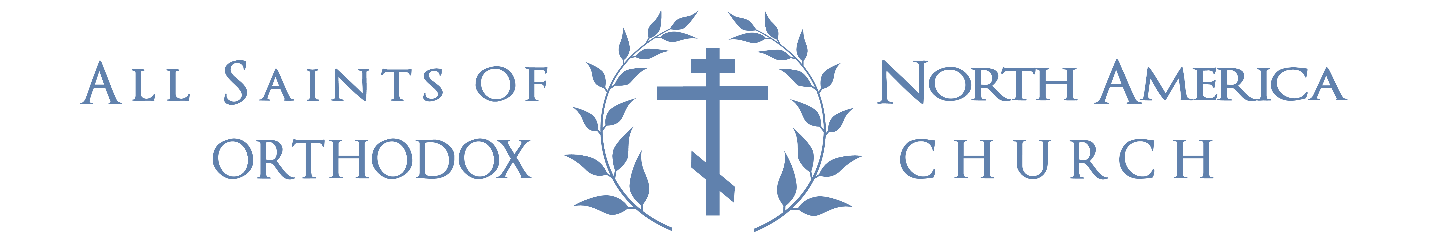 